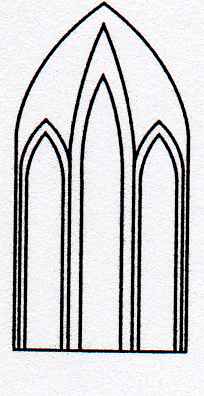 Catedral Anglicana St Paul´sValparaísoMúsica en las AlturasOrgano: Christian SundtDomingo 19 de Mayo, 201912:30 HorasEntrada liberadaWASHINGTON POST MARCH......... J. P. SOUSA (1854-1932)AVE VERUM CORPUS......... W. A. MOZART (1756-1791)WIE SCHON LEUCHTET DER MORGENSTERN....... J.S. BACH (1685-1750)HERZLICH TUT MICH VERLANGEN ..........J.S. BACH (1685-1750)FANTASIA EN SOL MENOR BWV 542...... J.S. BACH (1685-1750)MORNING MOOD FROM PEER GYNT........ E. GRIEG (1843-1907)NUN DANKETT ALLE GOTT........ J.S. BACH (1685-1750)Agradecemos su contribución para la restauración de nuestro monumento histórico construido en 1858.We are grateful for your contribution towards the restoration of this historic building built in 1858.__________________________________________saintpaulchurchvalpo@gmail.comwww.saintpaulchile.cl